TitleJan KowalskiBialystok University of Technology, Faculty of Engineering Managemente-mail: j.kowalski@student.pb.edu.plJoanna Kowalska 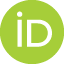 Bialystok University of Technology, Faculty of Engineering Managemente-mail:j.kowalska@pb.edu.plAbstractMaximum half a page. Abstract should clearly stage the research aim(s), short summary of findings and the most important conclusions.Key wordsword, word, wordIntroductionIntroduction should include the necessary scientific background of the article’s topic. It should state the research aims(s) and describe the research methods.IMPORTANT!!! Please use the defined styles from the style gallery for editing the manuscript.Literature reviewIn this chapter the author(s) should present the results of the literature review, indicating the current body of knowledge, the most significant achievements and the existing research gaps in the thematic field of the article.When citing the literature, cited author’s name should be placed in brackets followed by the year of the cited publication and the pages (if applicable) When citing the on-line sources please state the address and the access date. Examples: [Norman, 2015, p. 27], [Norman and Fisher, 2014, pp. 21-22], [Nowak, 2014, p. 22; Nowak and Rybak, 2015, pp. 43-45; Nowak et al., 2013, pp. 21-22], [Strategy…, 2016, p. 56], [http://www.wz.pb.edu.pl, 27.02.2017]. When using abbreviations please use the complete name in the first instance, for example World Trade Organisation (WTO).Research methodologyIn this chapter the author(s) should describe the research methods used in order to achieve the stated research problem.Research resultsIn this chapter the author(s) should present the obtained research results. Each table and figure should be referred to in the text, for example (table 1), (fig. 1), (fig. 1 and 2).Charts should be additionally submitted in separate MS Excel files. Figures should be additionally submitted in separate graphic files (JPEG, GIF or TIFF formats).Tables should be formatted according to the examples below (table 1). Table 1. Table titleSource: own elaboration on the basis of [Kiryluk, 2019, p. 60].Charts should be prepared according the the examples below (fig. 1 and 2).Fig. 1. Figure titleSource: own elaboration on the basis of [Kiryluk, 2019, p. 60].Fig. 1. Figure titleSource: own elaboration on the basis of [Kiryluk, 2019, p. 60].DiscussionIn this part the author(s) should conduct the discussion of the obtained research results. It is recommended that the results are analysed against the results of other similar studies.ConclusionsThis part contains conclusions for the conducted research and its implications:from the practical point of view;form the scientific perspective, in the context of the literature review.ORCID iDJoanna Kowalska: https://orcid.org/0000-0002-5777-1455LiteratureAlvesson M. (1990), Organization: From Substance to Image?, Organizational Studies 11, pp. 373-394.Pacelli V. (2012), Forecasting Exchange Rates: a Comparative Analysis, International Journal of Business and Social Science 3 (10), pp. 31-45.Nazarko J. (ed.), (2005), Prognozowanie w zarządzaniu przedsiębiorstwem, part 3, Prognozowanie na podstawie modeli adaptacyjnych, Wydawnictwo Politechniki Białostockiej, Białystok.Chodyński A. (2007a), Wiedza i kompetencje ekologiczne w strategiach rozwoju przedsiębiorstw, Centrum Doradztwa Informacji, Difin, Warszawa.Chodyński A. (2007b), Strategiczna karta wyników (balanced scorecard) w implementacji założeń rozwoju organizacji, Krakowskie Towarzystwo Edukacyjne, Kraków.Haus B., Jagoda H., Lichtarski J. (2005), Współpraca przedsiębiorstwa z innymi podmiotami gospodarczymi, in: Lichtarski J. (ed.), Podstawy nauki o przedsiębiorstwie, Wydawnictwo Akademii Ekonomicznej im. Oskara Langego, Wrocław, pp. 58-68.Martowska, K. (2012), Psychologiczne uwarunkowania kompetencji społecznych, Liberi Libri, Warszawa, http://liberilibri.pl/sites/default/files/Martowska_2012.pdf [20.07.2021].Narodowy Bank Polski, http://www.nbp.pl/ [30.04.2021].Strategia Rozwoju Kraju Polska 2020 (2012), Ministerstwo Rozwoju Regionalnego, http://www.mrr.gov.pl/rozwoj_regionalny/Polityka_rozwoju/SRK_2020/Documents/SRK_2020_112012_1.pdf [01.07.2021].TextTekstTexttexttextTexttexttext